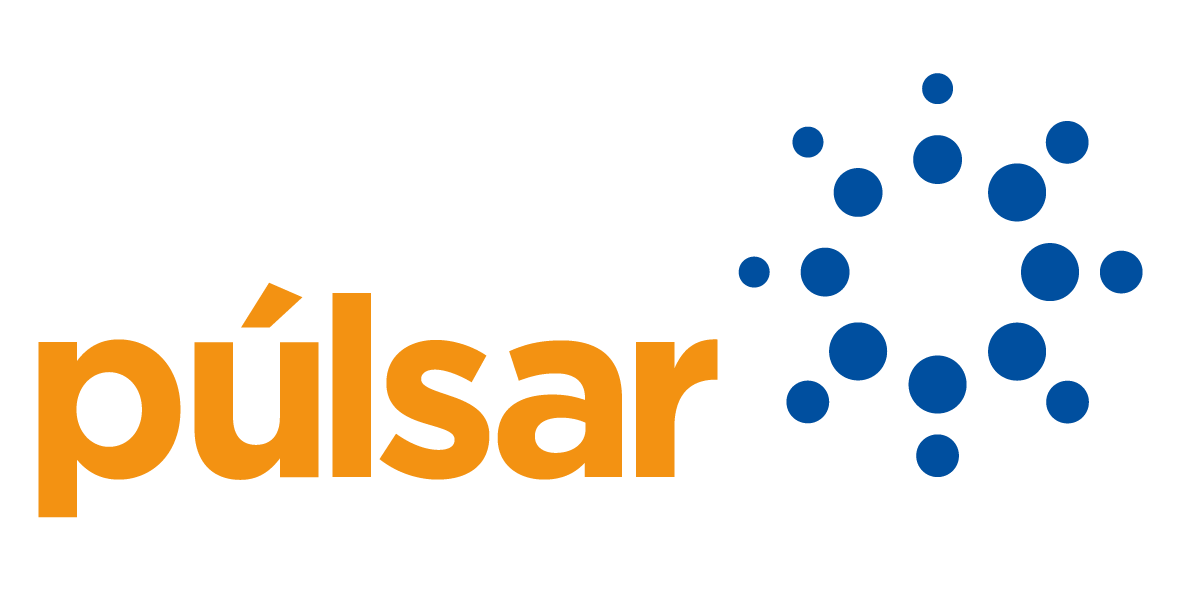 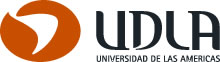 RÚBRICA PARA EVALUAR PRESENTACIONES ORALES CON PPTElaborar una presentación implica poner en juego las cuatro habilidades fomentadas por el Programa Púlsar. Esta rúbrica permite evaluar algunos resultados de aprendizaje, como: Utilizar correctamente la ortografía literal, acentual y puntual en todos los productos académicos solicitados.Utilizar convenciones de presentación y diseño en todas las exposiciones orales, informes escritos y correos electrónicos que sean requeridos.Ajustar los mensajes considerando las características del receptor y su contexto.Desarrollar ideas en torno a un tema central de manera analítica, sintética y crítica.Integrar información que complemente o enriquezca los requerimientos solicitados.Organizar y mantener grupos de trabajo para lograr objetivos o tareas colectivas requeridas en cada asignatura.El docente puede modificar o agregar los indicadores que sean necesarios según los requerimientos particulares. Cada indicador describe las conductas y/o resultados que corresponden al nivel LOGRADO. El docente debe evaluar en qué nivel de logro está el estudiante asignando una de estas 4 categorías:CATEGORÍAPUNTAJESIGNIFICADOAUSENTE0El indicador no se observa en la presentaciónNO LOGRADO1El indicador está presente, pero de manera muy pobrePARCIALMENTE LOGRADO 2El indicador está trabajado, pero aún le falta para llegar al 100%LOGRADO 3El indicador está presente en su totalidadINDICADORES DE EVALUACIÓNINDICADORES DE EVALUACIÓNCATEGORÍASCATEGORÍASCATEGORÍASCATEGORÍASINDICADORES DE EVALUACIÓNINDICADORES DE EVALUACIÓN0123EXPRESIÓN EFECTIVA Y FOCO EN EL CLIENTEEXPRESIÓN EFECTIVA Y FOCO EN EL CLIENTEEXPRESIÓN EFECTIVA Y FOCO EN EL CLIENTEEXPRESIÓN EFECTIVA Y FOCO EN EL CLIENTEEXPRESIÓN EFECTIVA Y FOCO EN EL CLIENTEEXPRESIÓN EFECTIVA Y FOCO EN EL CLIENTE1Tiene correcta ortografía literal, acentual y puntual.2Sigue la estructura de formato FINE (plantilla PPT Púlsar)3Incluye todos los apartados requeridos en las instrucciones dadas por el docente.4Cuidan su imagen personal y se visten de acuerdo al contexto.5Utilizan un lenguaje adecuado al contexto académico. Evitan los modismos y el lenguaje coloquial.6Presentan sin leer el power point, ni un papel, y demuestran dominio de los contenidos.7Se dirigen a la audiencia, miran a las distintas personas que los escuchan en la sala y al profesor.8Mantienen una postura corporal adecuada: utilizan las manos para expresarse, gesticulan y utilizan un tono de voz didáctico.9Realizan una presentación que está claramente diseñada y orientada para la audiencia que la escucha. La presentación se hace PARA una audiencia.AUTOAPRENDIZAJEAUTOAPRENDIZAJEAUTOAPRENDIZAJEAUTOAPRENDIZAJEAUTOAPRENDIZAJEAUTOAPRENDIZAJE10Procesa y reelabora la información de manera analítica, crítica y fundamentada.11Reflexiona sobre lo investigado y/o propone soluciones frente al  problema planteado.12Demuestra haber realizado un trabajo que sobrepasa los requerimientos solicitados.TRABAJO EN EQUIPOTRABAJO EN EQUIPOTRABAJO EN EQUIPOTRABAJO EN EQUIPOTRABAJO EN EQUIPOTRABAJO EN EQUIPO13Demuestran colaboración y coordinación durante la presentación14Demuestran dominio de todo el contenido presentado